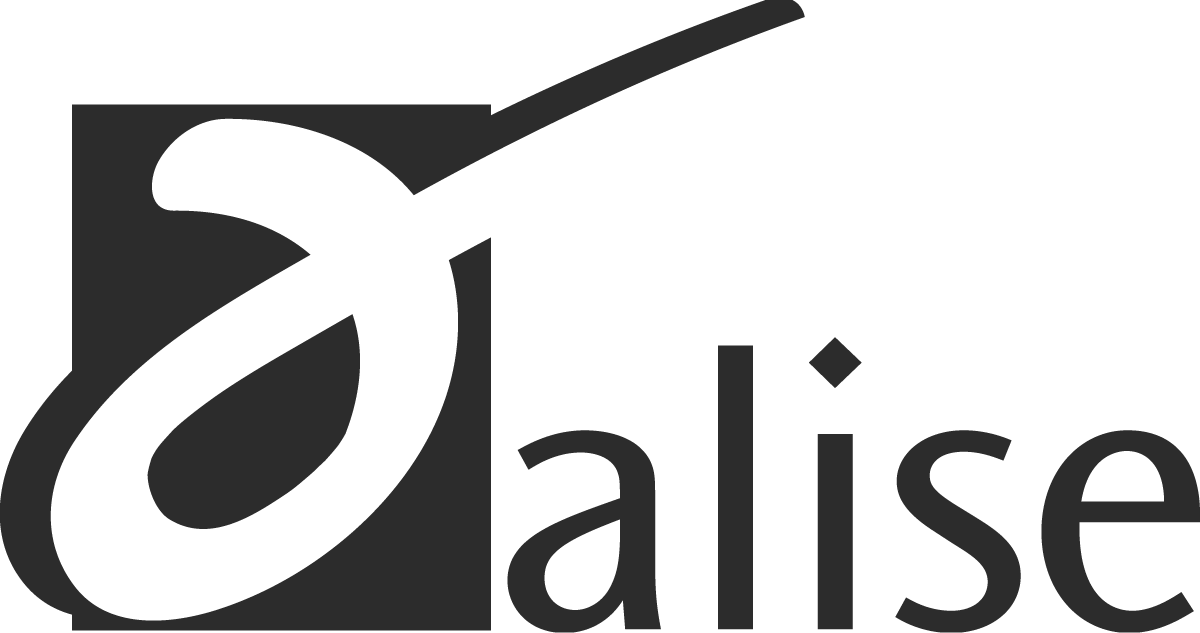 Committee Report FormCommittee Name:  ALISE/Norman Horrocks Leadership AwardReport Date:  07/29/2013Committee Chair (Name, School, Email): Valerie Hill, Texas Woman’s, villedu@gmail.com (2013-14)	Members (Name, School, & Email):Kate Collier, Nazareth College, katecollier14610@gmail.com (2014)Renate Chancellor, Catholic, chancellor@cua.edu (2015)Patricia Montiel Overall, Arizona, overall@u.arizona.edu (2015)Previous Chairs (Name, School, & Email):Mary Stansbury, University of Denver (2013), mary.stansbury@du.eduElaine Yontz, East Carolina University (2012) yontzm@ecu.eduLinda Most, Valdosta (2010-2011) lrmost@valdosta.eduTerms of Reference:Select the recipient of the ALISE Norman Horrocks Leadership Award based on criteria specified in the ALISE policy manualMinimum Expectations for Current Year:Select the recipient of the annual ALISE/Norman Horrocks Leadership Award based on criteria specified in the ALISE policy manualNotify recipient, including benefits of the award Document procedures for guidance of future chairs Major Accomplishments:      Solicited nominations on  social media and by email.	     Received and reviewed one nomination.	     Selected Shari A. Lee as award recipient.	Action Areas Pending:     After confirmation from ALISE Board, notify Dr. Shari Lee	     Inform ALISE Board after Dr. Lee has been notified	     Supply ALISE office with information for awards brochure	Issues of Concern:     Lack of awareness of award due to low response.	     Only one nomination received (as in prior year 2012).	Recommendations to the Board (if any):      Consider new venues to promote awareness of this award.	(Attach additional sheets as needed.)Please return to your Board Liaison (Laurie Bonnici, Director of Member Services, lbonnici@slis.ua.edu) and ALISE headquarters (contact@alise.org.)Note: Annual Reports from previous years will be made available to current committee chairs via the online committee chairs resource page located on ALISE.org.